Sultan Abdulhamid Raylı Sistemler Teknolojisi Mesleki ve Teknik Anadolu Lisesi
 2020-2021 Eğitim Öğretim Yılı 1. Dönem  ………………………………………………….Dersi 1. Sınav SorularıSORULAR.Soru 1. Ders Öğretmeni									Okul Müdürü									                    	Fahrettin İLTERSultan Abdulhamid Raylı Sistemler Teknolojisi Mesleki ve Teknik Anadolu Lisesi
 2020-2021 Eğitim Öğretim Yılı 1. Dönem  ………………………………………………….Dersi 1. Sınav Cevap AnahtarıCEVAPLARCevap 1. Ders Öğretmeni									Okul Müdürü									                    	Fahrettin İLTERAdı Soyadı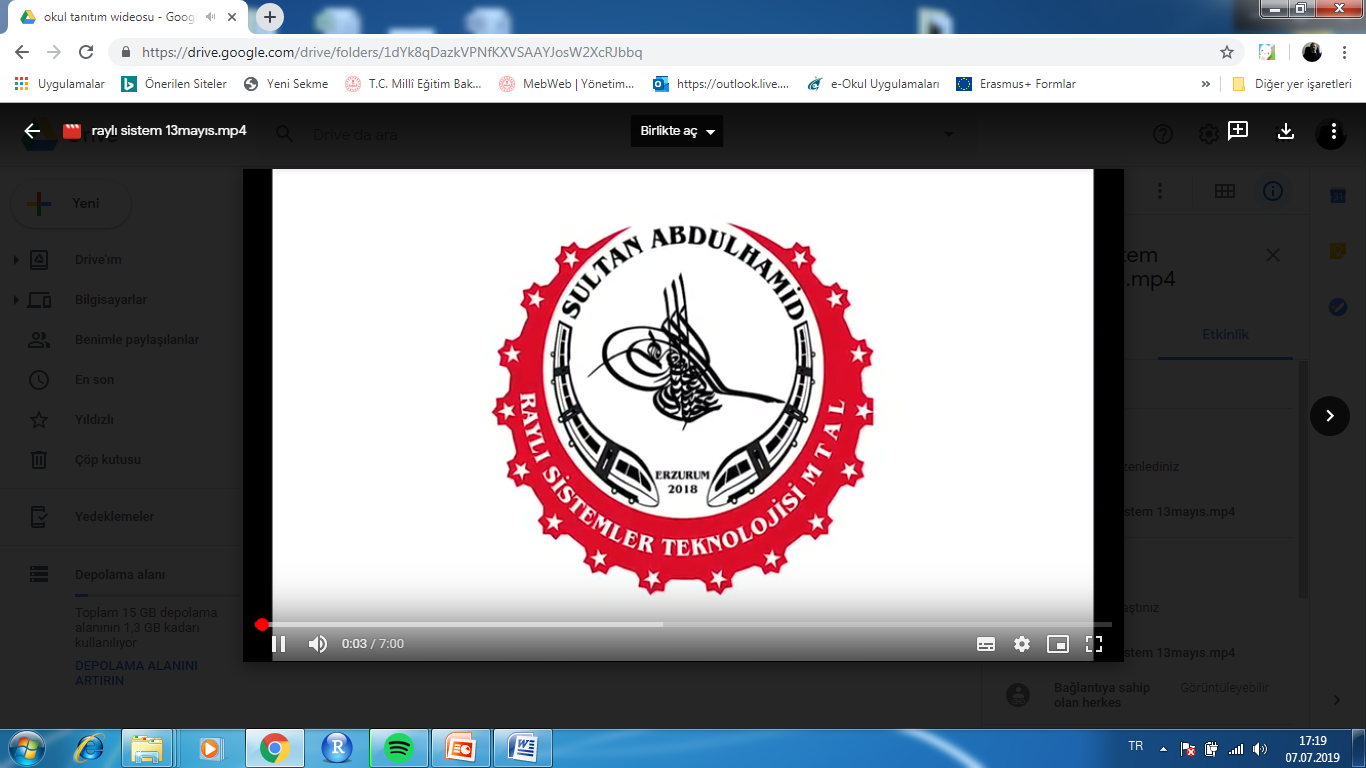 Sınav Tarihi SınıfıDersin AdıNumarasıTakdir Edilen NotAdı SoyadıSınav Tarihi SınıfıDersin AdıNumarasıTakdir Edilen Not